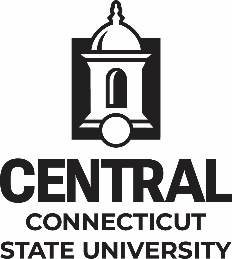 Program ASSESSMENT Summary & INTERIM REPORT  *Please refer to Assessment Report Calendar for the current scheduleFor Each Learning Outcome (LO) complete questions below:    For programs with more than five Learning Outcomes, please report on the five most important ones for student success.Learning Outcome #1: please type learning outcome here.Learning Outcome #2: please type learning outcome here.Learning Outcome #3: please type learning outcome here.Learning Outcome #4: please type learning outcome here.Learning Outcome #5: please type learning outcome here.APPENDIX Please provide rubric and data tables to support each measured Learning Outcome. End of Report  Department:    Department:    Report Type:   Program Name, Degree Level:     Program Name, Degree Level:     Academic Year Data:  2023-24  Report Preparer:     Report Preparer:     Date Report Submitted:    Semester/Yr Last PR*:   Semester/Yr Next Full Report*:    Semester/Yr Next PR*:  Program Assessment QuestionResponseURL: Provide the URL where the learning outcomes (LO) can be viewed. URL:  LO Changes: Identify any changes to the LO and briefly describe why they were changed (e.g., make LO more discrete, align LO with findings). If no changes were made, please report “not applicable.”List any changes made to Learning Outcomes:Strengths: What about your assessment process is working well? What are the strengths of the program’s assessment process?Last Year’s Improvements: What changes were made last year as a result of the assessment data? What are the results of those changes? What changes were made last year?What are the results of those changes?Based on your most recent Program Review (non-externally accredited programs only): in bullet format, please provide a status update on the three most impactful Action Items that relate to student learning and/or curriculum improvement from your Program Review Action Plan.In a bullet list, provide a status update on three top Program Review Action Items that relate to student learning outcomes and/or curriculum improvement.General Education Assessment: Does this program have course(s) eligible for General Education credit? If yes, what is the current assessment practice? [If not applicable, please type N/A]General Education Assessment: Please list the department faculty who have participated in our General Education Assessment Initiative, submitting artifacts to OIRA for faculty scoring. (For graduate degree programs, please type N/A.)If applicable, list Faculty member(s) participating in the GenEd Assessment Initiative:Assessment Instruments: What is the source of the data/evidence, other than GPA, which is used to assess the stated outcomes? (e.g., capstone course, portfolio review and scoring rubric, licensure examination, etc.) List the assessment instruments:Interpretation: Who interprets the evidence? (e.g., faculty, Admin. assistant, etc.). Results from changes implemented last year:  What changes were made last year?What are the results of those changes?What changes were made last year specifically related to this learning outcome?What are the results of those changes?For this year’s Findings:What did the assessment results show for this year?What changes will be implemented this year as a result of those findings?What did the assessment results show for this year for this learning outcome?What changes will be implemented this year based on the findings?Assessment Instruments: What is the source of the data/evidence, other than GPA, which is used to assess the stated outcomes? (e.g., capstone course, portfolio review and scoring rubric, licensure examination, etc.) List the assessment instruments:Interpretation: Who interprets the evidence? (e.g., faculty, Admin. assistant, etc.). Results from changes implemented last year:  What changes were made last year?What are the results of those changes?What changes were made last year specifically related to this learning outcome?What are the results of those changes?For this year’s Findings:What did the assessment results show for this year?What changes will be implemented this year as a result of those findings?What did the assessment results show for this year for this learning outcome?What changes will be implemented this year based on the findings?Assessment Instruments: What is the source of the data/evidence, other than GPA, which is used to assess the stated outcomes? (e.g., capstone course, portfolio review and scoring rubric, licensure examination, etc.) List the assessment instruments:Interpretation: Who interprets the evidence? (e.g., faculty, Admin. assistant, etc.). Results from changes implemented last year:  What changes were made last year?What are the results of those changes?What changes were made last year specifically related to this learning outcome?What are the results of those changes?For this year’s Findings:What did the assessment results show for this year?What changes will be implemented this year as a result of those findings?What did the assessment results show for this year for this learning outcome?What changes will be implemented this year based on the findings?Assessment Instruments: What is the source of the data/evidence, other than GPA, which is used to assess the stated outcomes? (e.g., capstone course, portfolio review and scoring rubric, licensure examination, etc.) List the assessment instruments:Interpretation: Who interprets the evidence? (e.g., faculty, Admin. assistant, etc.). Results from changes implemented last year:  What changes were made last year?What are the results of those changes?What changes were made last year specifically related to this learning outcome?What are the results of those changes?For this year’s Findings:What did the assessment results show for this year?What changes will be implemented this year as a result of those findings?What did the assessment results show for this year for this learning outcome?What changes will be implemented this year based on the findings?Assessment Instruments: What is the source of the data/evidence, other than GPA, which is used to assess the stated outcomes? (e.g., capstone course, portfolio review and scoring rubric, licensure examination, etc.) List the assessment instruments:Interpretation: Who interprets the evidence? (e.g., faculty, Admin. assistant, etc.). Results from changes implemented last year:  What changes were made last year?What are the results of those changes?What changes were made last year specifically related to this learning outcome?What are the results of those changes?For this year’s Findings:What did the assessment results show for this year?What changes will be implemented this year as a result of those findings?What did the assessment results show for this year for this learning outcome?What changes will be implemented this year based on the findings?